Конспект ООД через интеграцию областей – Познания и Художественного творчества в средней группе детского сада, тема занятия: «В гости к нам пришла Матрешка»Автор: Городецкая Наталия Александровна, МБДОУ центр развития ребенка детский сад № 8 «Сказка», город СеменовЦель занятия:Познакомить  детей с народной игрушкой – матрёшкой и ее историей через интеграцию ООД Познания - ознакомление с окружающим и Художественного творчества – рисования.  Развивать творческие способности детей через приобщение к народному творчеству и прикладному искусству.Средства:Мультимедейная установка с экраном, компьютер,  медиа - ресурсы (презентация «Русская матрёшка»), русская народная мелодия «», игрушка Семеновская Матрешка.Раздаточный материал: заготовки Матрешек по количеству детей, гуашь, кисти, тряпочки, непроливайки, тычки. Ход занятия:1 блок. Организационный.Воспитатель загадывает загадку:Алый шелковый платочек, Яркий сарафан в цветочек, Упирается рука В деревянные бока. А внутри секреты есть: Может — три, а может, шесть. Разрумянилась немножко. Это русская... (матрешка).   Дети: Это Матрешка.Воспитатель: Ребята, а где в нашей группе живут матрешки?Дети: В уголке народного творчества.Воспитатель: А мне кажется там сегодня новая гостья!Воспитатель (берет новую матрешку в руки):Ребята, а вы хотели бы узнать как на Руси появилась матрешка?Присаживайтесь на стульчики перед экраном.2 блок. Познавательный.Воспитатель рассказывает: Давным-давно в Москве тяжело заболела девочка,  и к ней пригласили доктора.  Доктору девочка очень понравилась и он не только выписал лечение но и подарил ей  маленькую деревянную игрушку привезенную им из Японии  точеную фигурку буддистского святого  Фукуруджи  (Фукурума), которая оказалась с “сюрпризом” - она разымалась на две части. Внутри нее спрятана другая, поменьше, которая так же состояла из двух половинок… Всего таких куколок насчитывалось пять.Слайд №1.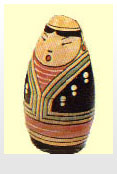 Девочке очень понравилась игрушка, ведь она давно мечтала о кукле Матрене!  Но к ее сожалению все пять куколок были мальчики.  И она попросила папу купить ей куклу Матрену. Папа купить куклу не мог, ведь все деньги были потрачены на лекарства.  Но у папы   В.П. Звездочкина  были «золотые» руки, и он эту куклу  выточил сам по образцу подаренной куклы Фукурумы.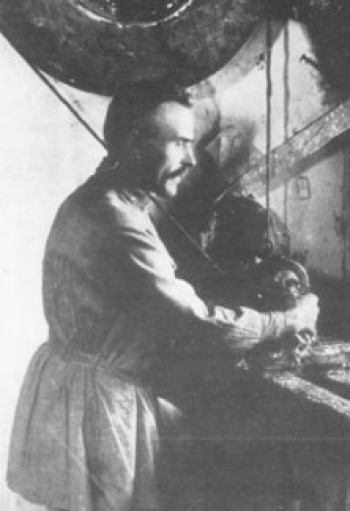 Слайд №2 ,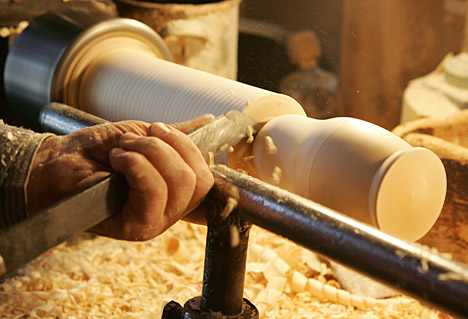 Слайд №3.Но расписал он ее по другому, придал ей образ  русской, крестьянской девочки.  И назвал ее Матреной, так как дочка хотела куклу по имени Матрена. В куклу Матрена вкладывалась вся семья.  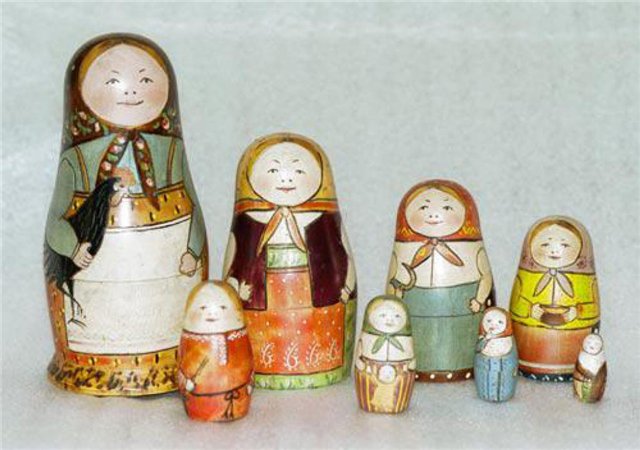 Слайд №4.Но так как кукла Матрена была маленькой то девочка назвала ее ласково Матрешка.С тех пор ее так и зовут.А в 1922 году житель села Мериново Семеновского уезда,  мастер А.Ф. Майоров купил на Нижегородской ярмарке такую  игрушку. Игрушка понравилась всему семейству. Арсений Федорович выточил сам похожую форму и вместе с дочерьми расписал ее по-своему. Вскоре не только семья Майоровых, но и многие из односельчан перешли на матрешечный промысел.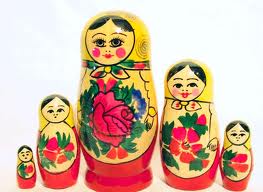 Слайд № 5Так появилась Семеновская Матрешка!Ребята, а чем отличается наша семеновская матрешка от первой, московской?Дети  высказывают свое мнение:  Отличается своим более ярким и своеобразным декоративным оформлением, весь фартук этой матрёшки занимают букеты цветов. Воспитатель дополняет:     Семеновские матрешки нарядные, в их убранстве много золота, желтых, зеленых, красных цветов. Матрешки отражают идею изобилия и богатства.Физкультминутка. Воспитатель включает русскую танцевальную мелодию:В гости к нам пришла  матрешка.Ножки деревянные, Матрешечка румяная.Весь народ глядит в окошки:Танцевать пошла матрешка.Выходите, не ленитесь и вы тоже разомнитесь.Дети - Все пляшут под русскую народную мелодию.3 блок. Продуктивный.Воспитатель:Кукла первая толста,А внутри она пуста,Разнимается онаНа две половинки,Ну а в ней еще живутКуклы в серединке.Вынь ка их,  да посмотри,
           Кто в ней прячется внутри!Воспитатель предлагаете детям раскрыть матрешку.Дети открывают матрешку.Воспитатель:Ребята, посмотрите сколько внутри матрешек!Но, что это такое? Чего – то у них в нарядах не хватает!?Дети: У них не расписаны фартуки.Воспитатель: Что мы можем сделать, чтобы помочь матрешкам!Дети: Расписать их фартуки!Воспитатель: А что нам для этого понадобится?Дети: Нам будут нужны: гуашь, кисти, тычки, тряпочки, непроливайки с водой.Воспитатель: А чтобы у вас все получилось, я сейчас скажу волшебные слова: « Кручу, верчу, превратить вас хочу. Хочу превратить вас в мастеров». Пройдёмте в ваши мастерские, и там каждый украсит цветами и узорами свою матрёшку.Дети садятся за столы и выполняют роспись фартука у матрешек.Звучат русские народные мелодии в записи.4 блок. Рефлексия.Воспитатель помогает разложить матрешки на столе:Вот и матрёшки наши готовы.Наши русские матрёшки Не стареют сотни летВ красоте, таланте нашем Весь находится секрет.Воспитатель: А сейчас ребятки я хочу у вас спросить что нового узнали вы сегодня?Дети отвечают.Воспитатель: А чем же мы с вами занимались сегодня?Дети отвечают.Воспитатель: А понравилось, вам быть мастерами по росписи матрешек?Дети отвечают.Воспитатель: Давайте скажем одно волшебное слово нашей Матрёшке за то что она сегодня к нам в гости зашла, и подарок нам принесла. Какое это слово?